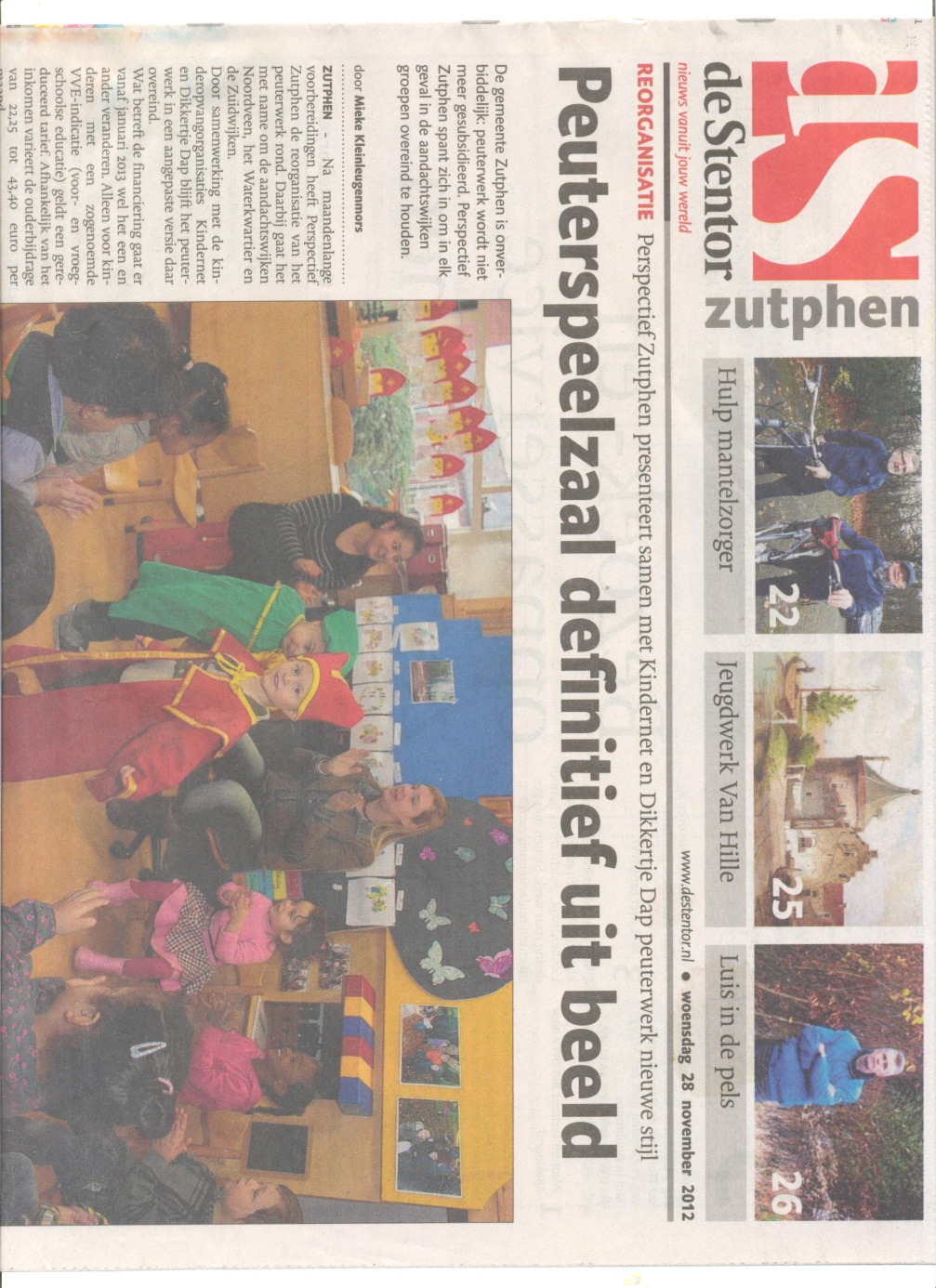 Op de volgende pagina vind u het gehele kranten bericht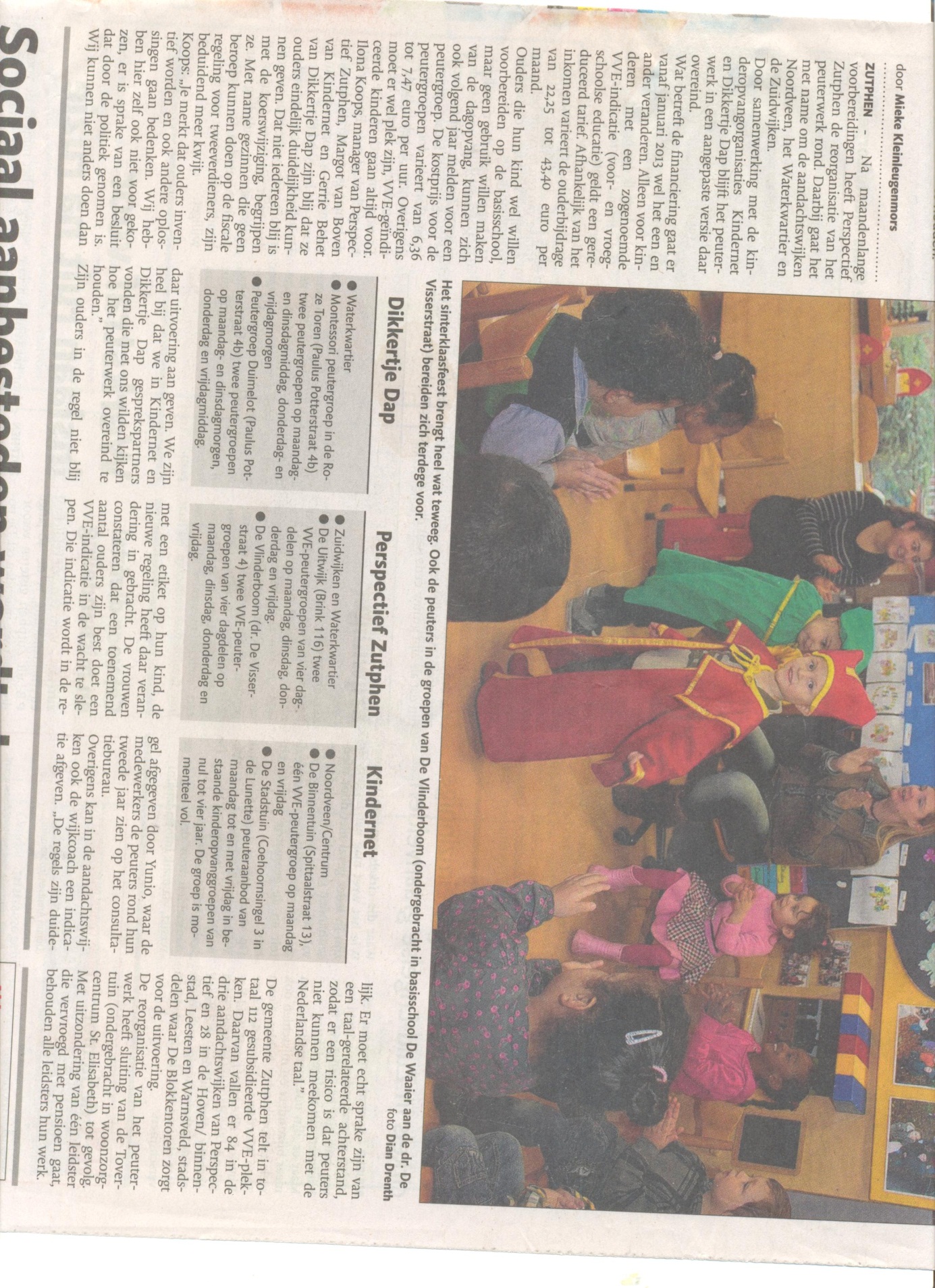 